XVI. mezinárodní konferenceDoba popelnicových polí a doba halštatskáBoskovice, Zámecký skleník, 5. 10. – 9. 10. 2020PřihláškaJméno, příjmení, tituly: Instituce: Telefon, email:Název příspěvku:Autorský tým příspěvku:Prezentace/poster:Chci zajistit ubytování (předběžně, čtěte průvodní email): ano/neneděle 4.10.   pondělí 5.10.   úterý 6.10.   středa 7.10.   čtvrtek 8.10.   pátek 9.10.Hotel Slavia (lepší verze) / Hotel Záložna (ekonomická verze bez parkování)pokoj: jednolůžkový    dvojlůžkový   čtyřlůžkový    spolubydlící:Účast na exkurzi: ano/neKonferenční poplatek na místě: 1000 Kč / studenti 800 Kč, přihlášku odeslat na konferenceboskovice@uapp.cz; nehodící se smažte/škrtněte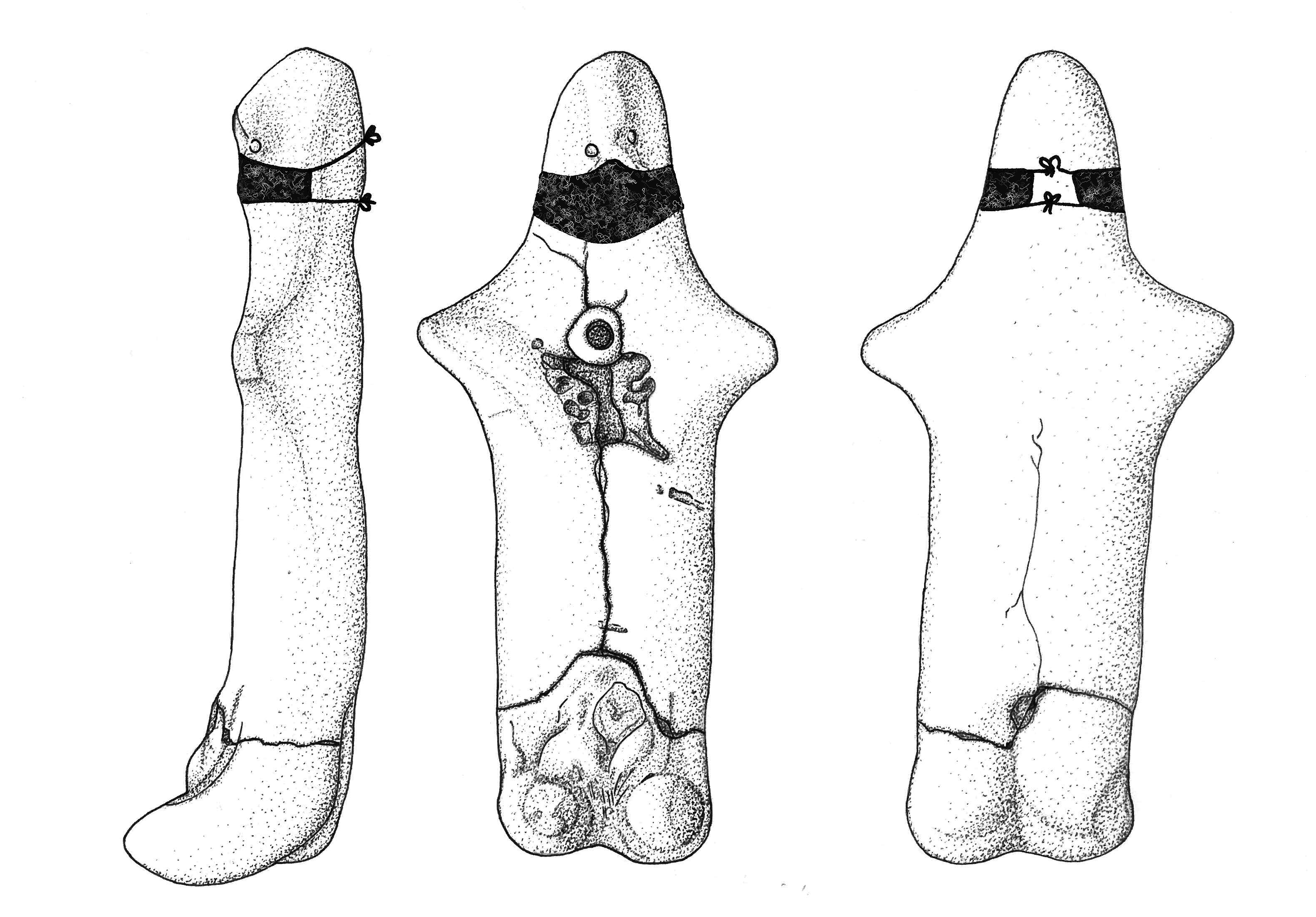 